AdheerRewalContact No. : +91-9770485678E-mail : adheerrewal@gmail.comComputer Proficiency:MS Office - Word, Excel, Power Point, Access.MS –Dos/ 98/XP/windows vista/windows7/windows10Sound knowledge of Internet.Basic Knowledge of SAP and ERP.Interest:Learn any kind of work related to respective field.Sketching.Playing Football and Badminton.Observing people and learn things from them.Self Appreciation:Good listening skill.Enthusiasm to learn and grow.Adaptability and goal-oriented.Honest and punctual to my work.Able to cope with others in difficult situations.Co-curricular activities and achievements:Stood 3 years as a winner in Cricket and played a role of vice captain in Inter college sports event named ‘Synergy’.Head of the Discipline Committee in the event named ‘Xpressions’ organized in college.Participated as a team member in the event named ‘Tourista’ organized in college.Participated in Football at cluster level in school.Participated in Basketball and won 3rd prize in annual sports event in school.Personal details:	Father’s Name                  :  Mr. Anil RewalMother’s Name                 :  Mrs. Anita RewalDate Of Birth                    :  21/02/1992Permanent Address	      :  A-7 PushpVatika colony, near Vandana Nagar, Tilak Nagar, Indore,M.P. 452018.Sex                                    :  MaleNationality                        :  IndianMarital Status                   :  UnmarriedLanguages Proficiency     :  English, Hindi.Declaration:I hereby declare that all the information provided by me, is true to best of my knowledge.Place:  Indore (M.P)									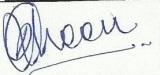 Date:   	20  / 06 / 2020											 (AdheerRewal)Objective:My ambition is to work for the progressive organization that gives scope to apply my knowledge and skill, where I can use my potential to its fullest to ensure the growth of my company and the people around me.Academic and Professional Profile:Higher Secondary Examination (10th)exam passed in the year 2007 from Central School (K.V. No. 1), Indore, Central Board of Secondary Education.Senior Secondary Examination (12th)exam passed in the year 2009 fromCentral School (K.V. No. 1), Indore, Central Board of Secondary Education.Bachelor of Business Administration (BBA) 2010-2012 from International Institute of Professional Studies, University Takshshila Department, affiliated to Devi AhilyaVishwavidyalaya, Indore, M.P.Master of Business Administration (MBA) 2013-2014 Finance plus Marketing from International Institute of Professional Studies, University Takshshila Department,affiliated to Devi AhilyaVishwavidyalaya, Indore, M.P.Post Graduation Diploma in Computer Applications (PGDCA)2015 from MakhanlalChaturvedi University, Bhopal, M.P.Working since 2012 as a Consultant of E.P.F and E.S.I.C.